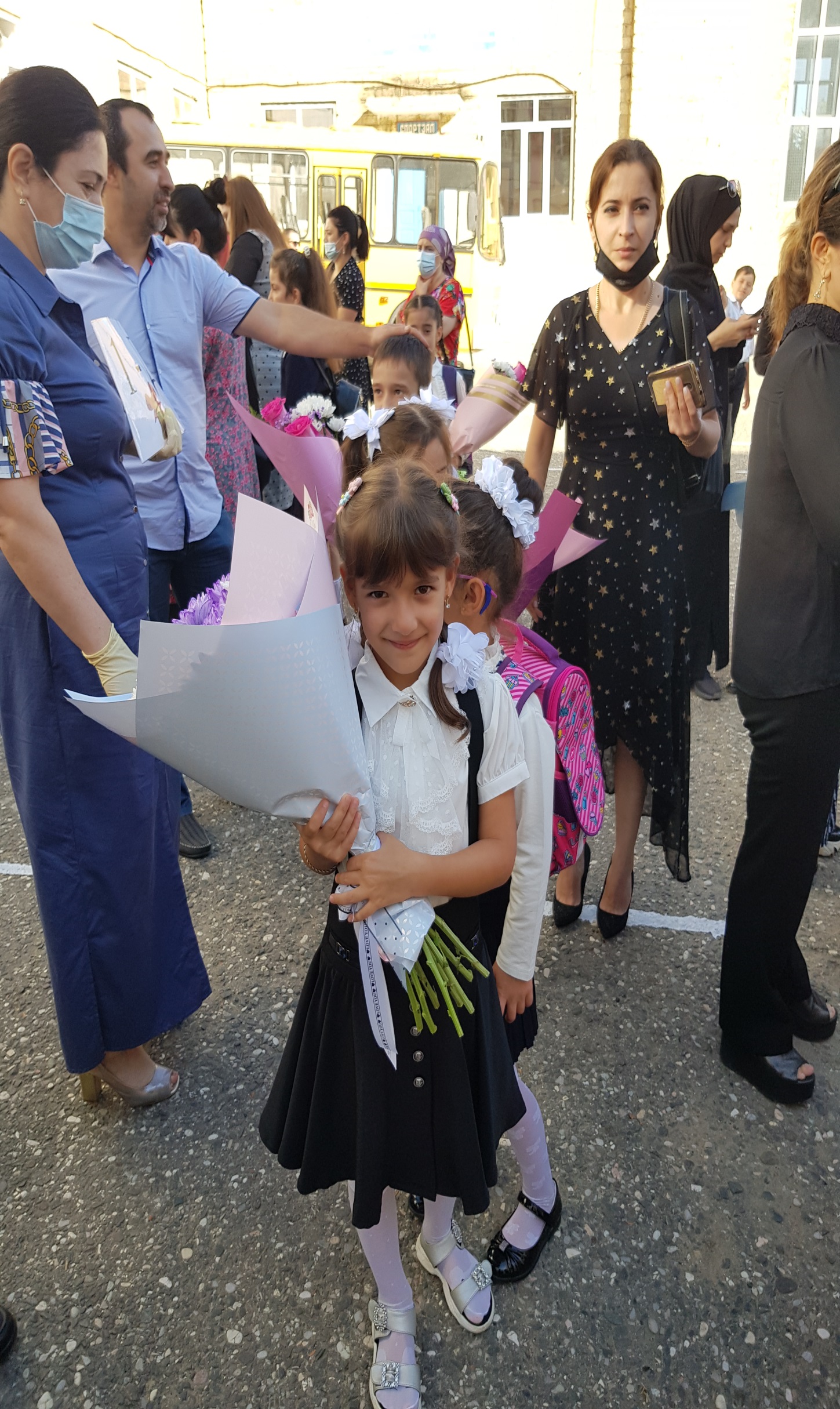 Раздел 1. Приглашение к чтению.Раздел 2. Волшебный мир искусства.Раздел 3. Театральные встречи.Раздел 4. Удивительный мир кино.Раздел 5. Никто не забыт…Раздел 6. Музейное зазеркалье.Раздел 7. Мой Дагестан.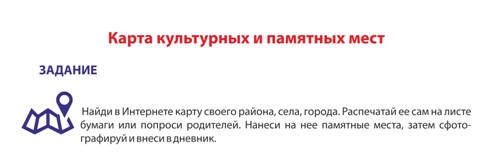 №Дата, форма посещения (очная или дистанционная)Посещение с родителями/групповое/индивидуальноеНазвание, место расположенияВпечатление Фотографии 1.Очнаяканикулы 2020-2021 годаиндивидуальноег.ИзбербашдомаРассказ был очень веселый. Я думаю, что буду перечитывать этот рассказ снова, чтобы поднять себе настроение.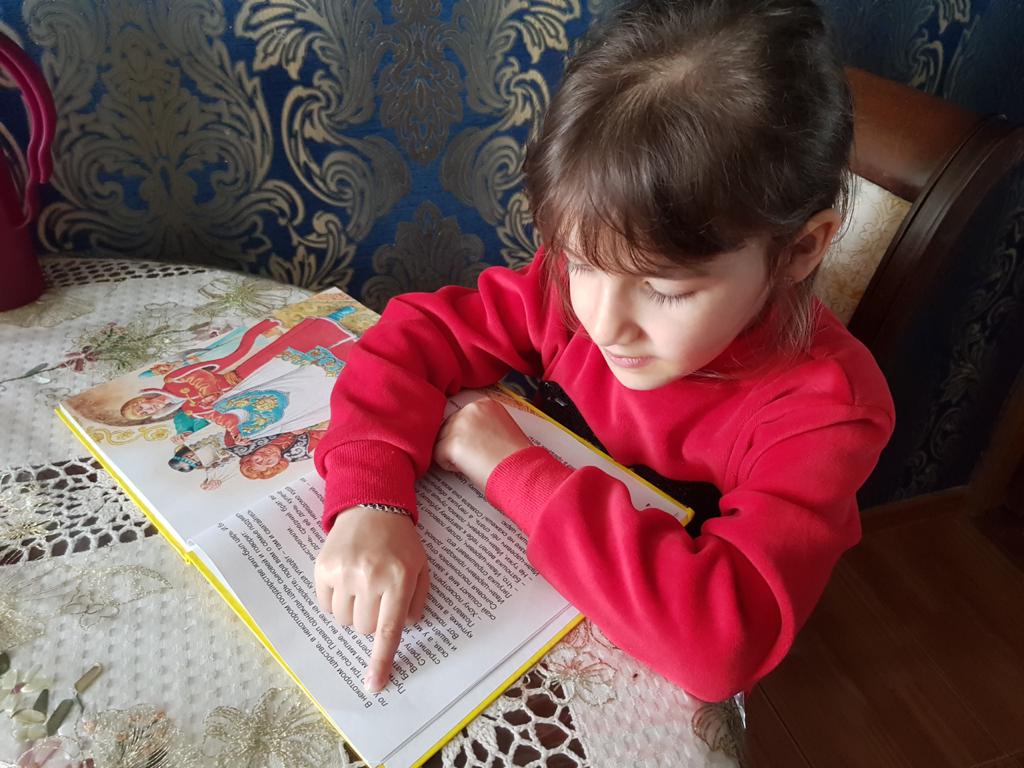 №Дата, форма посещения (очная или дистанционная)Посещение с родителями/групповое/индивидуальноеНазвание, место расположенияВпечатление Фотографии 1.ОчнаяОсень 2020гПосещение с родителямиГ. Махачкала Выставка художественных работ и работа худ.в стиле АквагримЯ была в восторге, рисунок получился очень красивый. Пройти мимо никак не смогли. 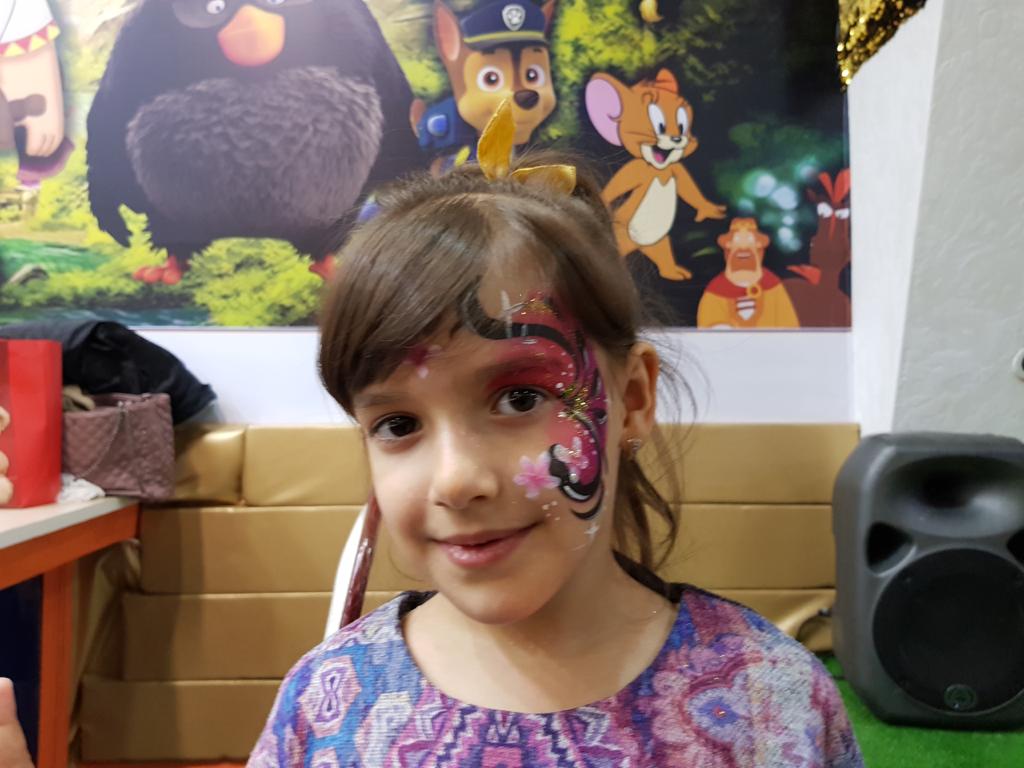 №Дата, форма посещения (очная или дистанционная)Посещение с родителями/групповое/индивидуальноеНазвание, место расположенияВпечатление Фотографии 1.Дистанционная Весна 2021гиндивидуальноеМосковский академический театр им. В. Маяковскогоhttps://www.osd.ru/txtinf.asp?tx=4799 смотреть театральный спектакль дома по телевизору, это не то же самое, что в театре, но все же все мы получили удовольствие от просмотра.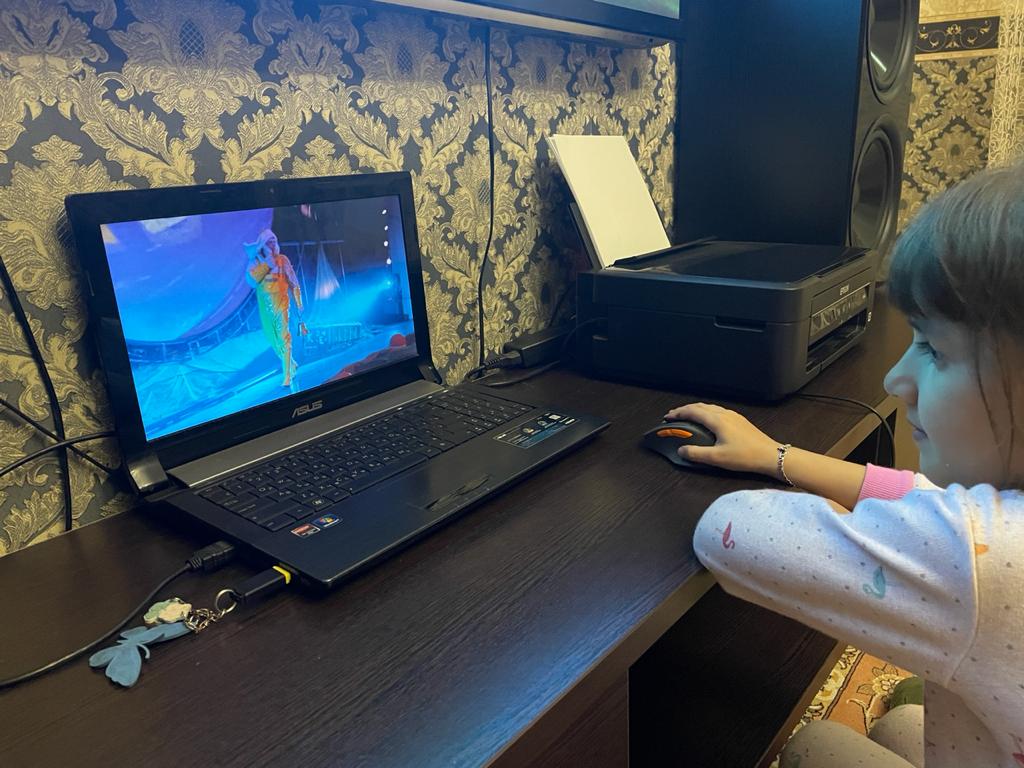 №Дата, форма посещения (очная или дистанционная)Посещение с родителями/групповое/индивидуальноеНазвание, место расположенияВпечатление Фотографии 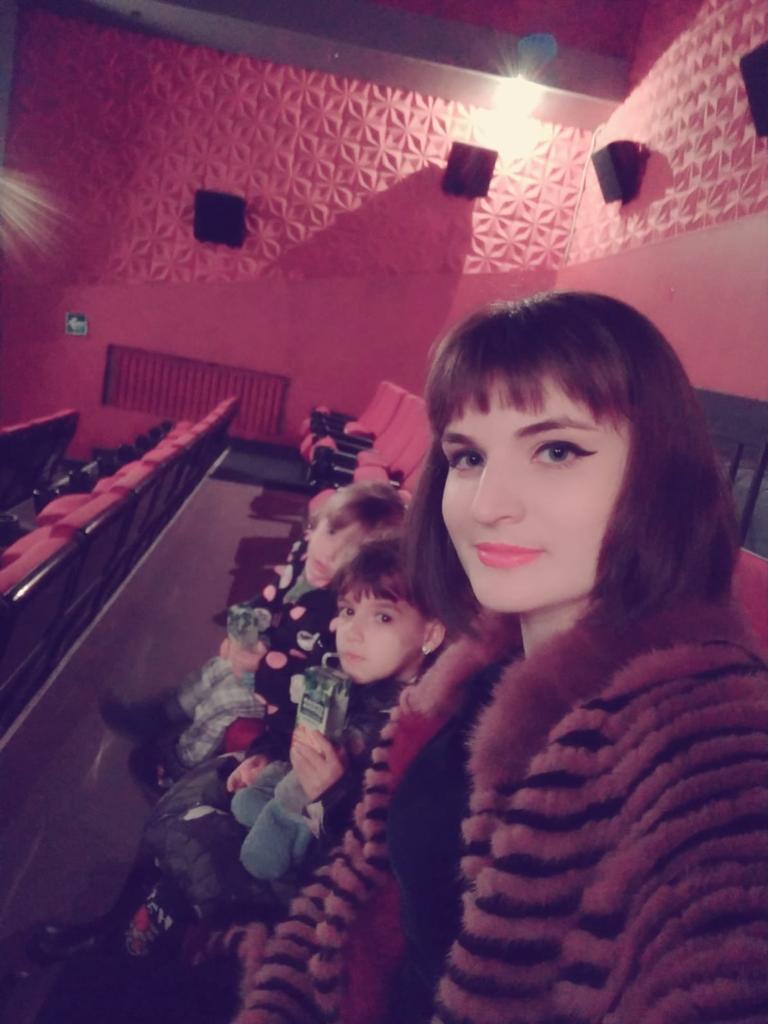 1.ОчнаяЗима 2021гПосещение с родителямиКинотеатр «Синема Холл» город Избербаш, просмотр домаПоложительные эмоции, запоминающиеся персонажи, у которых есть чему учиться и подражать№Дата, форма посещения (очная или дистанционная)Посещение с родителями/групповое/индивидуальноеНазвание, место расположенияВпечатление Фотографии Очная 9 мая 2019г.Посещение с родителямиПарк победы города ИзбербашЧтим и храним вечную память о подвиге наших героев! Наших дедушек и бабушек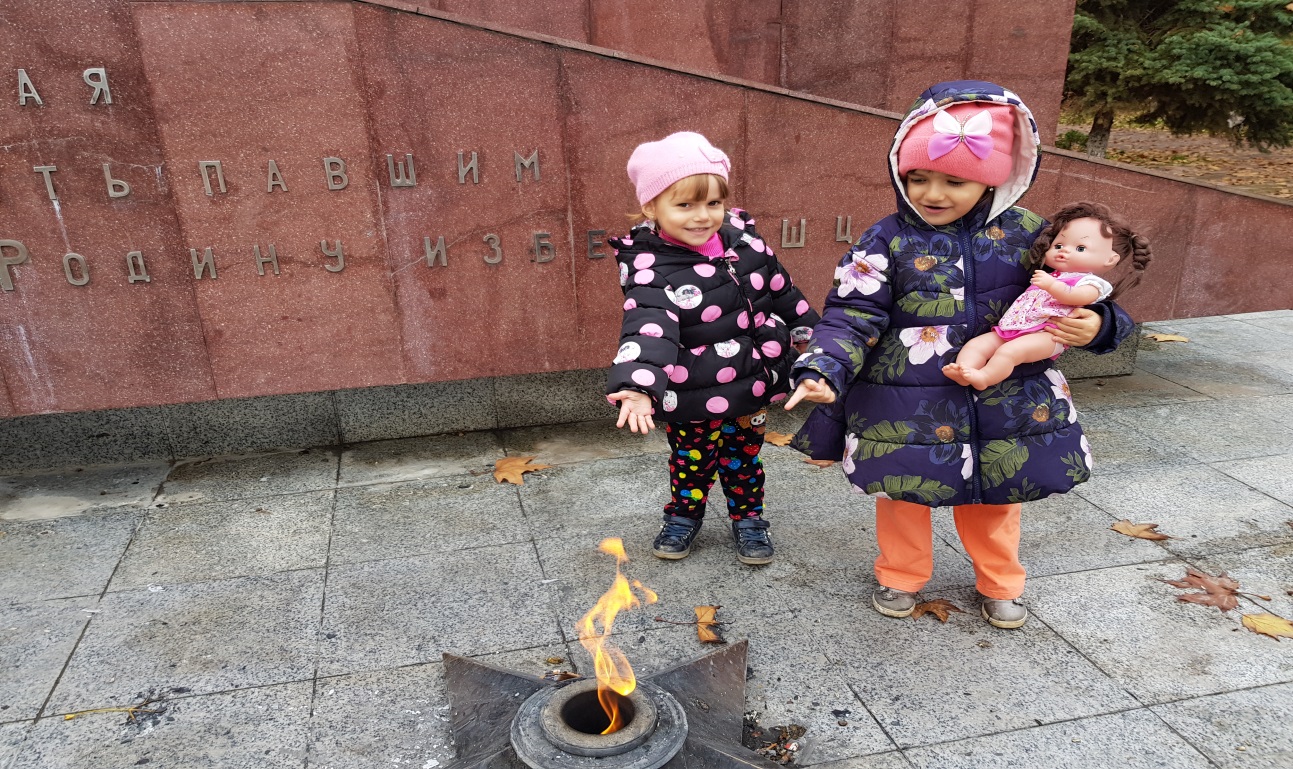 №Дата, форма посещения (очная или дистанционная)Посещение с родителями/групповое/индивидуальноеНазвание, место расположенияВпечатление Фотографии Очное  осеньПосещение с родителямиИПК Города Избербаш Было очень интересного, много красивых работ.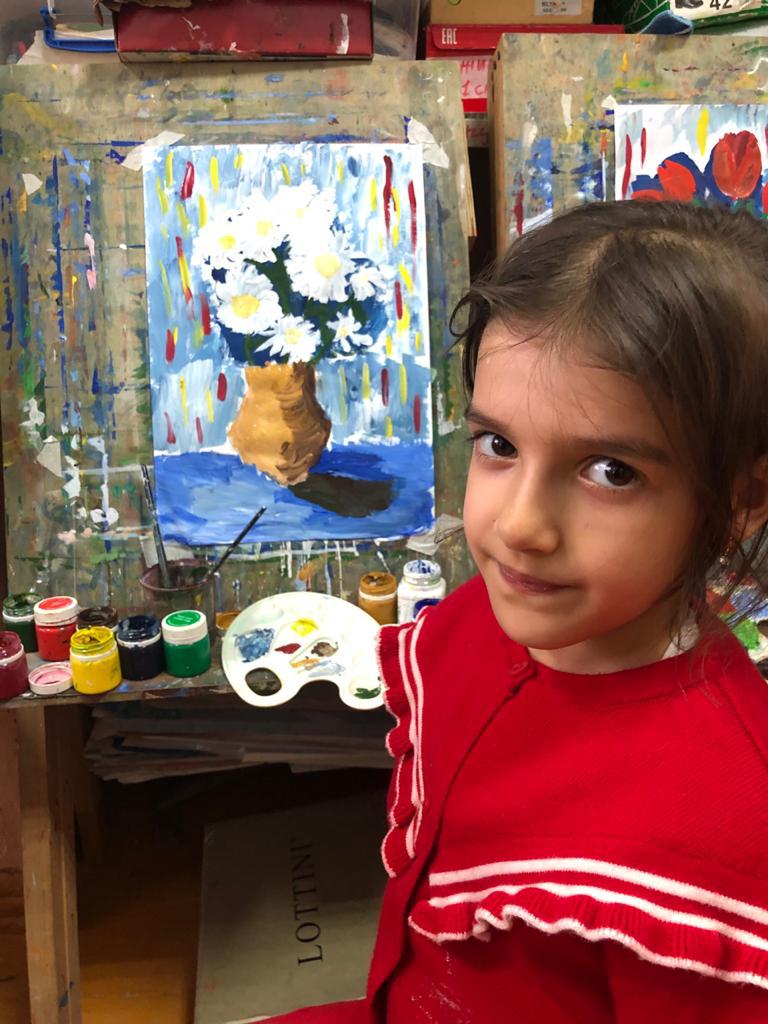 №Дата, форма посещения (очная или дистанционная)Посещение с родителями/групповое/индивидуальноеНазвание, место расположенияВпечатление Фотографии Очная Осень 2020г.Посещение с родителямиМоре. Г.Избербаш Каждый из нас стремиться к обретению внутреннего спокойствия в жизни.Это место для души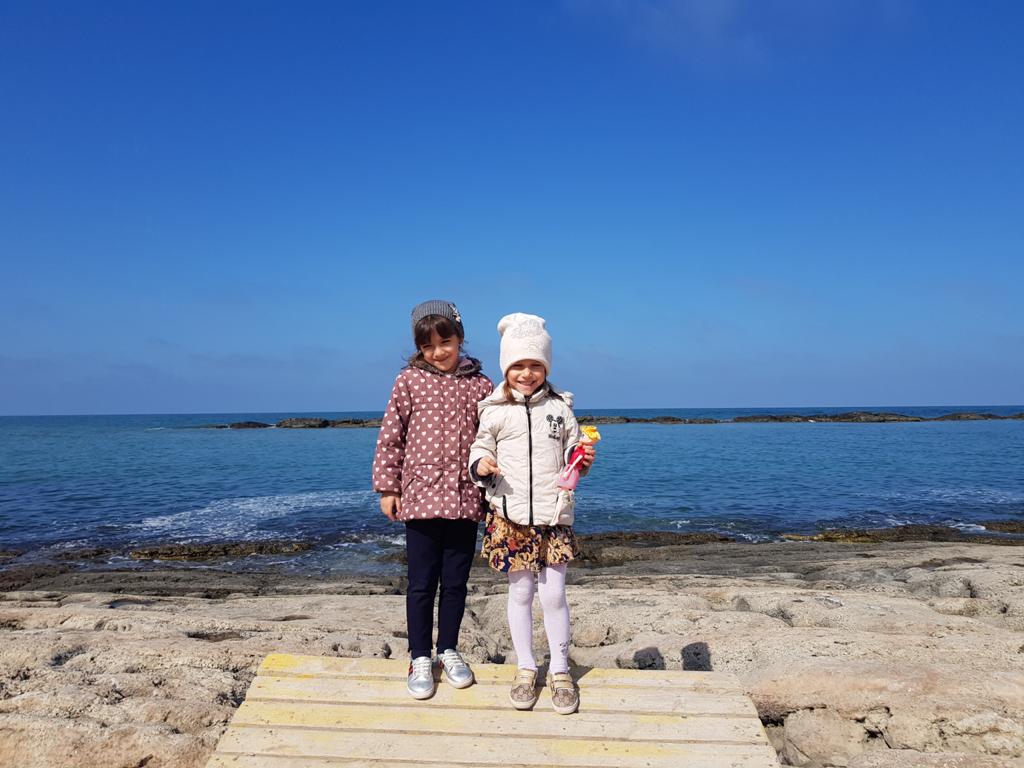 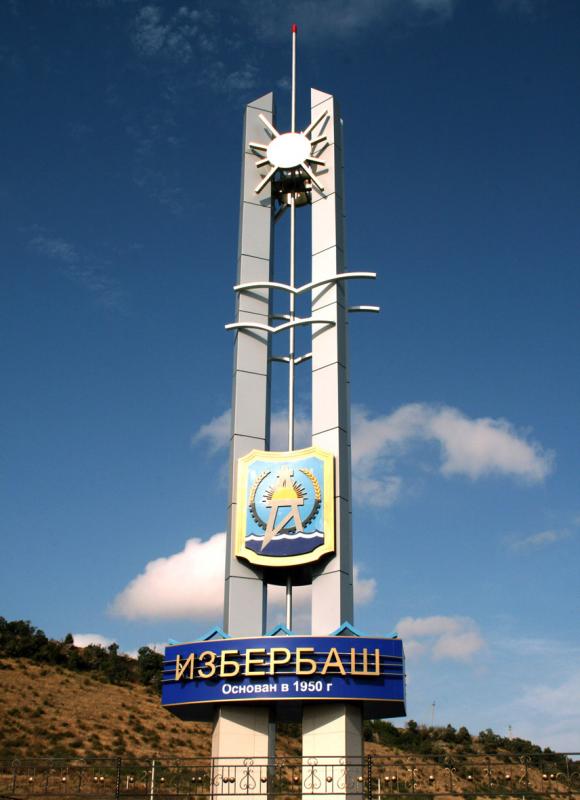 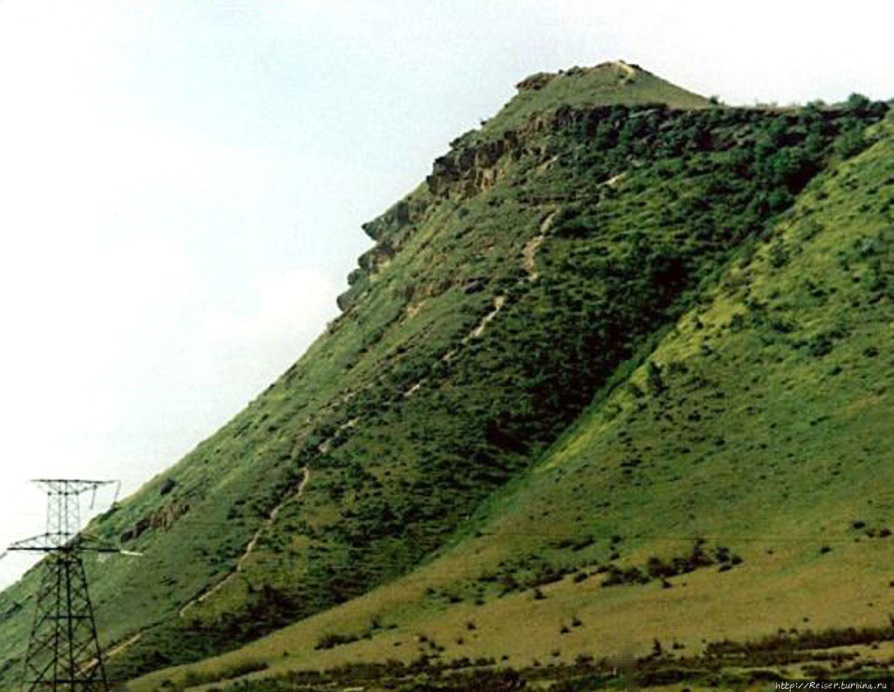 